Акционерное общество «ГАЗЭКС»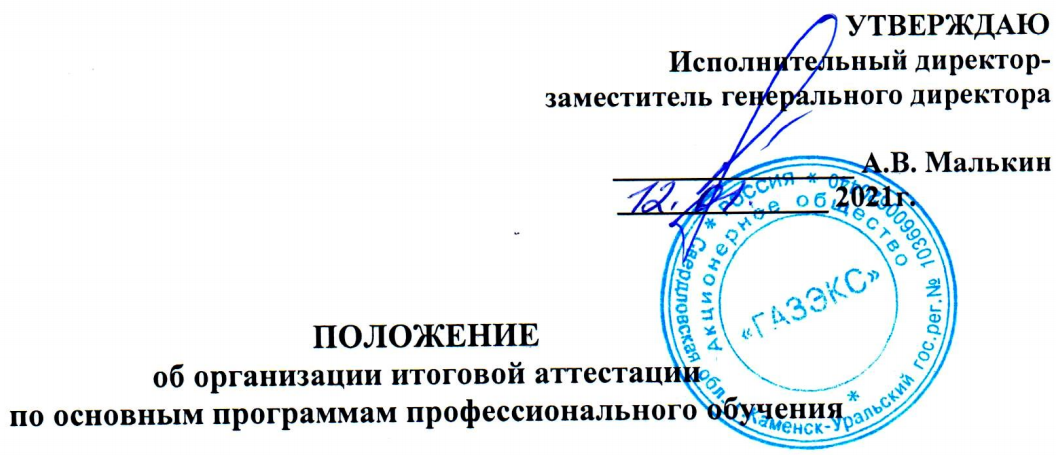 УТВЕРЖДАЮИсполнительный директор-заместитель генерального директора________________ А.В. Малькин______________ 2021г.ПОЛОЖЕНИЕоб организации итоговой аттестации по основным программам профессионального обучения1. Общие положения1.1. Настоящее Положение об организации итоговой аттестации по основным программам профессионального обучения (далее – Положение) устанавливает процедуру организации и проведения итоговой аттестации обучающихся, завершающих обучение по программам профессионального обучения.1.2. Настоящее Положение разработано в соответствии с требованиями Федерального закона Российской Федерации от 29 декабря  № 273-ФЗ "Об образовании в Российской Федерации"; приказа Министерства образования и науки Российской Федерации от 26 августа 2020 года № 438 «Об утверждении Порядка организации и осуществления образовательной деятельности по основным программам профессионального обучения», в соответствии с локальными актами АО «ГАЗЭКС» -«Положением об организации и осуществлении образовательной деятельности» и др.1.3. Целью итоговой аттестации является оценка качества освоения слушателями программ профессионального обучения, определения уровня подготовленности слушателей к решению профессиональных задач и соответствия их компетентности. 1.4. Итоговая аттестация проводится на основе принципов объективности и независимости оценки качества подготовки обучающихся.2. Порядок проведения итоговой аттестации2.1. Для проверки знаний обучающихся, полученных в ходе теоретического и производственного обучения, проводится итоговая аттестация в форме квалификационного экзамена.2.2. Квалификационный экзамен включает в себя проверку знаний в пределах квалификационных требований, указанных в квалификационных справочниках, и (или) профессиональных стандартах по соответствующим профессиям рабочих.2.3. Обучающийся должен показать свои способность и умение, используя полученные знания, сформированные профессиональные компетенции, самостоятельно решать задачи профессиональной деятельности, профессионально излагать специальную информацию, аргументировать свою точку зрения.2.4. Организация итоговой аттестации оформляется приказом генерального директора-исполнительного директора «О допуске обучающихся к итоговой аттестации». В приказе указывается дата, время, место проведения, наименование программы обучения и списочный состав слушателей, допущенных к итоговой аттестации.2.5. Квалификационный экзамен проводится в форме устного опроса обучающихся по билетам. Содержание вопросов в билетах соответствует программе обучения. Использование обучающимся вспомогательных печатных и иных материалов на проверке знаний не разрешается.2.6. Срок проведения итоговой аттестации определяется в соответствии с расписанием занятий по каждой конкретной группе.2.7. Результаты итоговой аттестации оформляются протоколом заседания квалификационной комиссии, который подписывают председатель и члены комиссии (Приложение 1). Срок хранения протокола - 10 лет.2.8. Обучающимся, прошедшим квалификационный экзамен с оценкой «сдано», присваивается разряд, выдаётся свидетельство о профессии рабочего, а также удостоверение о допуске к газоопасным работам. Обучающиеся, получившие на итоговой аттестации оценку «не сдано», вправе пройти аттестацию повторно - в следующем месяце - без прохождения повторного обучения. Обучающимся, не явившимся на итоговую аттестацию по уважительной причине (по медицинским показаниям или в других исключительных случаях, документально подтверждённых), должна быть предоставлена возможность пройти итоговую аттестацию с перенесением на более поздний срок.3. Работа квалификационной комиссии3.1. Итоговая аттестация обучающихся осуществляется квалификационной комиссией АО «ГАЗЭКС». Состав квалификационной комиссии утверждается ежегодно приказом исполнительного директора - заместителя генерального директора. 3.2. Состав квалификационной комиссии формируется из числа специалистов организации, аттестованных по данному направлению деятельности. Комиссию возглавляет председатель, который организует и контролирует её деятельность, обеспечивает единство требований, предъявляемых к обучающимся.3.3 Заседание комиссии считается правомочным, если в нём участвует не менее трёх членов квалификационной комиссии.3.4. Основные функции квалификационной комиссии:- определение соответствия подготовки обучающегося требованиям к результатам обучения по программе профессионального обучения;- принятие решения о присвоении квалификации по результатам итоговой аттестации;- разработка на основании результатов работы квалификационных комиссий рекомендаций, направленных на совершенствование подготовки обучающихся.3.5. Решение квалификационной комиссии принимается простым большинством голосов членов комиссии, участвующих в заседании, при обязательном присутствии председателя комиссии. При равном числе голосов председатель комиссии обладает правом решающего голоса.4. Порядок аппеляции4.1. По результатам итоговой аттестации обучающийся имеет право подать письменное заявление об аппеляции по вопросам, связанным с процедурой проведения итоговой аттестацией, не позднее следующего рабочего дня после объявления результатов итоговой аттестации. 4.2. Аппеляционная комиссия создаётся приказом исполнительного директора-заместителя генерального директора в течение трёх рабочих дней с момента поступления заявления об аппеляции. Аппеляционная комиссия формируется в количестве не менее четырех человек из числа преподавателей, не участвующих в данном образовательном процессе. Председателем комиссии является главный инженер. 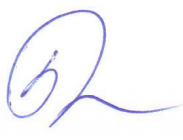 Начальник Центра обучения                                                                                 Ю.Л. БашмаковаСогласовано: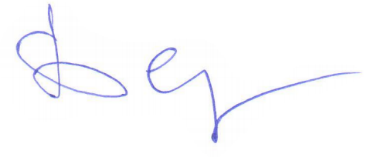 Главный инженер	А.В.БелыхПриложение 1Форма  протокола  заседания  квалификационной  комиссииПротокол  № ________заседания  квалификационной  комиссииАО «ГАЗЭКС»от «_____»__________20______г.Комиссия в составе:Председатель комиссии ______________________     _________________________Члены комиссии:           ______________________      _________________________________________________      ___________________________________________________      ____________________________должность                                                                  ФИОпровела итоговую аттестацию (квалификационный экзамен) по безопасным методам и приёмам выполнения работ, технологии выполнения работ с повышенной опасностью в газовом хозяйстве в объёме производственных инструкций после прохождения профессионального обучения по программе:_______________________________________________________________________________________________   и установила:Лист ознакомленияПОЛОЖЕНИЕоб организации итоговой аттестации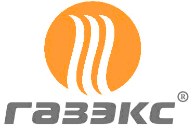 АКЦИОНЕРНОЕ ОБЩЕСТВО «ГАЗЭКС»ЮЖНЫЙ ОКРУГП Р И К А З_______ января 2021 г. 	№ _______ об организации итоговой аттестации по основным программам профессионального обученияВ целях организации учебного процессаПРИКАЗЫВАЮ:1. Утвердить Положение о порядке реализации права педагогических работников на бесплатное пользование образовательными, методическими услугами2. Контроль исполнения приказа возложить на начальника центра обучения.Заместитель генерального директора                                         А.В.МалькинИсп. Осокина М.М.тел. 8 (3439) 33 81 32№ п/пФИОРезультат проверки знаний, разрядЗаключениеПредседатель комиссииЧлены комиссииподписьФИО№ п/пФИОДолжностьПодпись об ознакомленииДата ознакомления1Белых А.В.главный инженер2Башмакова Ю.Л.начальник центра обучения3Осокина М.М.инженер по подготовке кадров4Грибков А.А.преподаватель5Выходцев К.Б.преподаватель6Русяев П.В.преподаватель7Попов П.Е.преподаватель8Никулин А.Н.преподаватель9Лосев П.В.преподаватель10Шумилов С.А.преподаватель11Шастин Д.Г.преподаватель12Неуймин А.С.преподаватель13Вдовин Р.С.мастер производственного обучения14Касперович Д.А.мастер производственного обучения15Пелипенко А.С.мастер производственного обучения16Синицын К.Е.мастер производственного обучения17Сорокоумов С.В.мастер производственного обучения18Пятыгин А.Е.мастер производственного обучения